BRIG (RETD) PROF DR. AKBAR WAHEED, SI (M)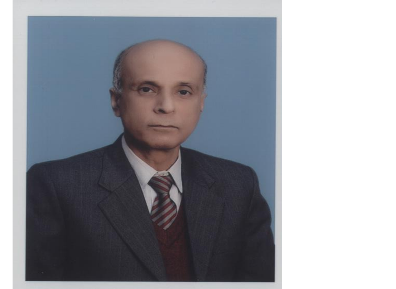 Qualification:			MBBS, MPhil, PhD. CHPETeaching Experience:	With effect from 14 Apr 1987 to date as Demonstrator, Assistant Professor, Associate Professor & Professor.Courses Taught:	MBBS, BDS, M Phil, PhD, FCPS and Nursing.Supervisor:	Approved for M Phil, PhD, FCPS. Publications:	66 (in approved HEC & PMDC Medical Journals).Conference/Workshops &			Seminars attended:   			50            Presentations:				4            PG trainees Supervised:	M Phil	:	40PhD	 :	08            PG trainees under-		MPhil   :	04Supervision:			PhD	 :	06FCPS    :	02  Membership Professional Bodies:-Member Drug Appellate Board Ministry of Health Services Islamabad.Member Pakistan Pharmacological Society.Member PSF Technical Committee on Medical Sciences.Member Technical Advisory Committee PMRC Area of Research:- Pharmacology & Therapeutic / Medicinal plants 